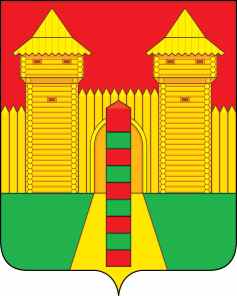 АДМИНИСТРАЦИЯ  МУНИЦИПАЛЬНОГО  ОБРАЗОВАНИЯ «ШУМЯЧСКИЙ  РАЙОН» СМОЛЕНСКОЙ  ОБЛАСТИР А С П О Р Я Ж Е Н И Еот 02.08.2023г. № 196-р           п. Шумячи             В соответствии с постановлением Администрации муниципального образования «Шумячский район» Смоленской области от 08.02.2019 г. № 49 «О комиссии по выявлению обстоятельств, свидетельствующих о необходимости оказания детям-сиротам и детям, оставшимся без попечения родителей, лицам из числа детей-сирот и детей, оставшихся без попечения родителей, содействия в преодолении трудной жизненной ситуации, при которых договор найма специализированного жилого помещения может быть заключен на новый пятилетний срок, принятию решения о заключении договора найма специализированного жилого помещения на новый пятилетний срок, либо о заключении договора социального найма жилого помещения», заключением комиссии по выявлению обстоятельств, свидетельствующих о необходимости оказания детям-сиротам и детям, оставшимся без попечения родителей, лицам из числа детей-сирот и детей, оставшихся без попечения родителей, содействия в преодолении трудной жизненной ситуации, при которых договор найма специализированного жилого помещения может быть заключен на новый пятилетний срок, принятию решения о заключении договора найма специализированного жилого помещения на новый пятилетний срок, либо о заключении договора социального найма жилого помещения от 26.07.2023 г.            № 2 «О выявлении обстоятельств, свидетельствующих о необходимости оказания детям-сиротам и детям, оставшимся без попечения родителей, лицам из числа детей- сирот и детей, оставшихся без попечения родителей, содействия в преодолении трудной жизненной ситуации, при которых договор найма специализированного жилого помещения может быть заключен на новый пятилетний срок, принятию решения о заключении договора найма специализированного жилого помещения на новый пятилетний срок, либо о заключении договора социального найма жилого помещения».           1. Установить, что обстоятельства, свидетельствующие о необходимости оказания Глушкову Тарасу Алексеевичу, 24.12.1994 года рождения, лицу из числа детей-сирот и детей, оставшихся без попечения родителей, содействия в преодолении трудной жизненной ситуации отсутствуют.            2. Заключить с Глушковым Тарасом Алексеевичем, 24.12.1994 года рождения, договор социального найма.           3. Контроль за исполнением настоящего распоряжения возложить на начальника Отдела экономики и комплексного развития муниципального образования «Шумячский район» Смоленской области Ю.А. Старовойтова. Глава муниципального образования «Шумячский район» Смоленской области                                         А.Н. Васильев   Об отсутствии обстоятельств, свидетельствующих о необходимости оказания нанимателю содействия в преодолении трудной жизненной ситуации и заключении договора социального найма